14 октября – Республиканский день матери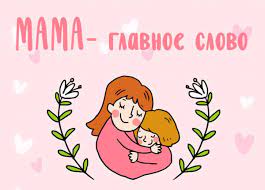 Республиканский День матери (14 октября) – это замечательная возможность для детей выразить свою благодарность своим матерям.Слово Мама может быть коротким по количеству букв, но его значение и смысл далеко превосходят свою длину. Оно несет в себе бесконечную нежность, заботу и безусловную любовь, которая простирается на протяжении всей жизни человека.Мамы готовы быть рядом в трудные моменты, слушать наши проблемы и предлагать советы. Они верят в нас даже тогда, когда мы сомневаемся в себе, и помогают нам преодолевать трудности.Из поколения в поколение для каждого человека мама – самый главный человек в жизни, поэтому данный праздник призван поддержать традиции бережного отношения к женщине, укрепить семейные устои, подчеркнуть значимость и статус матери.Роль праздника крайне важна в идеологии страны, праздник является своеобразным способом укрепления традиционных семейных ценностей, установления более душевной, открытой, сердечной связи между детьми и матерями. Этот день также может служить поддержкой и вдохновением для молодых матерей, помогая им чувствовать себя важными и ценными членами общества.Давайте всегда ценить и уважать своих матерей за их невероятное терпение, преданность и непередаваемую доброту. Они — настоящие герои в наших жизнях, и их любовь и поддержка — это наш надежный маяк в бурном море жизни.В рамках проведения Международного дня семьи 13 октября будет организована «прямая» телефонная линия с заведующим отделением охраны репродуктивного здоровья У «Гомельский областной диагностический медико-генетический центр с консультацией «Брак и семья» Громыко Натальей Валерьевной по тел. 8(0232) 20-77-40 с 14 до 15 часов.